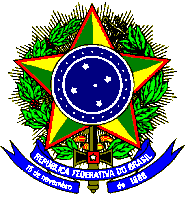 MINISTÉRIO DA EDUCAÇÃO SECRETARIA DE EDUCAÇÃO PROFISSIONAL E TECNOLÓGICAINSTITUTO FEDERAL DE EDUCAÇÃO, CIÊNCIA E TECNOLOGIA DO SUDESTE DE MINAS GERAISCAMPUS JUIZ DE FORAProcesso SeletivoPrograma de Estágio RemuneradoEdital nº 02/2020APURAÇÃO DE RESULTADOANÁLISE DE CURRICULUM VITAEÁREA: AudiovisualNº Insc.CandidatoNota TotalTainá Varandas Piacesi Ferreira82,7Renata Iraola Camara88,9Mayara da Silva Moreira85,7 Marina Marçal Veloso Lobato101,1Mariana Coelho Floriano112,7Luiza Meneghetti Tomé81,5Letícia Costa Gaio93,5João Victor Giovani Dos SantosDesclassificadoIsadora Liege Carvalho Simoes97Emmanuel Corrêa e Castro91Eduarda Luiza Frade Soares89,5Camila do Nascimento Mathias110,9Brenda Ellen Menezes de Araujo Diehl98Bianca Celestino Barbosa de Assis87,6Alvaro Macedo Borges84,9Matheus Tomas Augusto Manoel92,5Ana Carolina Moreira da Silveira105,3